در جواز تحصيل علوم نافعهحضرت بهاءاللهاصلی فارسی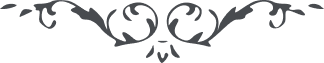 کتاب گنجينه حدود و احکام باب بيست و ششم –   صفحه 211باب بيست و ششمدر جواز تحصيل علوم نافعهدر کتاب مستطاب اقدس نازل قوله تعالی:
"اذنّاکم بان تقرئوا ا من العلوم ما ينفعکم لا ما ينتهی الی المجادلة فی الکلام هذا خير لکم ان انتم من العارفين." (بند  ۷۷)و در لوح بشارات نازل قوله تعالی:
"بشارت يازدهم تحصيل علوم و فنون از هر قبيل جائز ولکن علومی که نافع است و سبب و علّت ترقّی عباد است کذلک قضی الأمر من لدن آمر حکيم."و در لوح مقصود نازل قوله تعالی:
"علمای عصر بايد ناس را در تحصيل علوم نافعه امر نمايند تا خود و اهل عالم از آن منتفع گردند.    علوميکه از لفظ ابتدا و بلفظ منتهی گردد مفيد نبوده و نخواهد بود. اکثری از حکمای ايران عمرها بدرس حکمت مشغولند و عاقبت حاصل آن جز الفاظی نبوده و نيست ...."و در لوح ابن الذّئب و غيره از اين قبيل آيات نازل شده و مراجعه‌اش موجب حصول مسرّت روح و وجدانست.